Government's Role in Development of Blacksmith Craftsman Home Industries in Rumbio Jaya District, Kampar Regency1Data Wardana, 2Nurman 3Muhd Ar. Imam Riauan1,2Faculty of Social and Political Science Islamic University of Riau, Faculty Communication Science Islamic University of Riau3 Correspondense author: dw17@soc.uir.ac.idAbstract. In general, the task of government is to provide services, governance, development, and empowerment. Empowerment can be done in the form of coaching and aims to realize community independence. The blacksmith craftsman home industry in Kampar Regency, Riau Indonesia is a form of community business that can be empowered by the government. This study aims to determine and explain the role of the Kampar district government in the formation of blacksmith craftsmen. Data and information collected through observation, interviews and documentation with qualitative data analysis methods. The results prove that the role of the government in fostering the blacksmith home industry as a coordinator by issuing various policies, as a facilitator (coordination, synchronization, and control) stimulator (integrating investment programs), and as a mediator (intermediary) cooperation with other business actors can in the form of the supply of raw materials and the marketing of craftsman products.Keywords: Role, Governmental, Home industry And Construction,IntroductionThe regional government is the level of government that carries out government functions and carries out government affairs in the regions governed by laws and regulations. In the administration of regional government. The functions of government, in general, are in the form of providing public services, regulating and protecting the community as well as development and development. Whereas the duties and obligations of the Government are to make a regulation of public services, the development of productive resources, protect the peace and order of the community, preservation of socio-cultural values, national unity and unity, the development of democratic life, the achievement of justice and equity, the preservation of the environment, the application of and enforcement of laws and regulations, supporting national development and developing the life of the nation, state and society based on the Pancasila and maintaining the upright continuity and integrity of the Unitary State of the Republic of Indonesia.The function of government is divided into four parts, namely: Public service; Development; Empowerment; Regulations (Rasyid, 2002). One function of governance is the function of empowerment. With regional autonomy, it is expected to be able to bring the government to the people not only to provide services but also to empower people by carrying out guidance to the community. Coaching is important as an effort to realize community independence. One of the coachings that were carried out was the coaching of the home industry. Government organizations have implemented a number of information management initiatives that are designed to meet the needs of their organizations(Park & Neal, 2012). Rumbio Jaya District is one of the Sub-Districts in Kampar Regency, Riau Province, which is famous for the Iron Craftsman home industry. Industrial Development is very important to increase employment opportunities because it opens up employment opportunities and adds to people's incomes that can advance the economy.The process of empowering the community requires concerted efforts on the part of the community and development partners (Ahmad, Yusof, & Abdullah, 2013). Empowering the community in the economic field can improve the welfare of the community through coaching, providing business capital for the community's economy including the development of the home industry. One of the characteristics of a country's economic development can be seen from the development of its industrial sector, the experience of economic development that has taken place in developed countries shows that economic development must be with the development of the industrial sector. Small industries have a large role in driving development in, especially rural areas. As in Kampar district, the authors see the rapid development of the region so that the concern, availability and community empowerment carried out by the government is still not optimal. Therefore the home industry has the prospect to be considered and developed in order to improve the community's economy and create jobs for the community.The business prospects of iron-clad craftsmen have good prospects, in addition to being able to open jobs, boost the economy, and can be a choice of agricultural equipment that is selling well in the local market where farmers, the companies in Kampar and Riau and the national domestic market are targeting. Large Oil Palm Plantation (PSB) which is a palm oil plantation owned by a company with a minimum area of 5 hectares and a maximum area determined by the minister. The PSB studied was PT. Perkebunan Nusantara V (PTN), PT. Kebun Pantai Raja (PT. KPR), PT. Peputra Masterindo (PT. PMI), and PT. Adimulya Agrolestari (PT. AMA), from BPS data the number of companies engaged in plantations is ninety-six companies. But the prospect is only to meet the needs of traditional farmers.With so many companies engaged in the area of dust becoming an opportunity for iron craftsmen to market their products in meeting the needs of company equipment. But in reality, the production is only to meet the needs of traditional farmers. Therefore, the policy must be made by the regional government so that the company which uses blacksmith equipment for its plantation employees to use equipment from the results of the production of blacksmiths in Kampar Regency including Rumbio Jaya District. But in reality, no effort was made in mediating and issuing policies that required companies to use blacksmith production in Kampar District. If this is done, there will certainly be an increase in production, an increase in income and an increase in the number of workers that can reduce unemployment in Kampar District.Rumbio Jaya sub-district through the blacksmith industry which has provided employment opportunities. This industry is an individual business engaged in blacksmiths. The products produced are traditional agricultural tools such as Machetes, Dagger Knives, Hoes, Oil Palm, Aigrek, Cancel, and other agricultural tools. Here are some types of equipment and unit prices for blacksmiths.Prices stated above fluctuate, highly dependent on raw materials. If the price of raw materials goes up, the prices of production or equipment will go up. It also depends on the order, if the order in large quantities can be discounted from the business owner. The produce is bought by an agent who says the craftsman is a middleman then sold to traders to resale in traditional markets and farmers.Kampar Regency is one of the District in Riau province which is famous for the production of blacksmiths. The highest number of craftsmen is in Riau Province. The following researchers describe the number of blacksmith craftsmen in Kampar District.Table 1 Types of blacksmith production equipmentTable 2 Number of Blacksmith Craftsmen in Kampar DistrictSource: Kampar District Statistics Agency 2017From the above data, it is known that there are 108 blacksmith craftsmen among them Eighty craftsmen are located in Rumbio Jaya District. This industry has the opportunity to improve people's economy and create jobs. Because Kampar district has a very large area of plantations both companies and community plantations. Based on the Regulation of the Regent of Kampar Number 59 of 2016 concerning Position, Organizational Structure, Duties and Functions and Work Procedures of the Industry and Labor Agency of the Kampar Regency, as stated in article 14 letter d, the development and development section of Small and Medium Enterprises provides guidance to business actors and counseling of industrial and handicraft business actors to improve and develop industries, compile plans and develop materials for various handicraft industries.The role of the Kampar Regency Government in the development of the blacksmith industry can be done by giving guidance and capital in developing the blacksmith's business. But the facts in the field of this business have begun to be less desirable by the people of Kampar, especially in the district of Rumbio Jaya. It can be seen that the number of craftsmen each year does not increase much, but there is a reduction. Based on observations of researchers operating only 50 to 60 artisans, the rest have switched professions. This is because there is a lack of guidance. The attention paid by the Kampar district government in the form of guidance and business capital assistance in the development of the blacksmith industry. Plus the difficulty in marketing the blacksmith's business products. other than that the quality of production is less quality so that it loses competing with the same product from other regions.Government is a multi-process system that aims to meet and protect the needs and demands of the governed public services and civil services (Ndraha, 2010). Management is defined as "the ability associated with efforts to achieve certain goals by using humans and the various resources available in the organization in the most efficient way possible" (Rahman, 2019). There are a challenge to governability because they become autonomous and resist central guidance (Rhodes, 1996).Government management as "an activity or effort to achieve the goals of the state by using various sources controlled by the state. the core of government management lies in the process of mobilizing to achieve the goals of the country, which is closely related to what we are familiar with the function of civil service" (Suryadinata, 1999). The government which is a process of government activity in its implementation requires government management which is oriented towards efforts for the interests of the government and the interests of the self-employed people. Government management is the process of government activities that are generally associated with efforts to run governmental power within the state by implementing management functions.The government as the owner of state power has a role in developing the country. The role is a dynamic process of status. If a person exercises his rights and obligations according to his position, he carries out a role. The difference between position and role is in the interest of science. The two cannot be separated because one depends on the other and vice versa (Soekanto, 2013).Four roles can be taken by local government, namely: As an entrepreneur, the local government is responsible for running a business; As a coordinator, local governments can act as coordinators to create policies. Local governments can also involve community groups in the process of gathering and evaluating economic information; As a facilitator, the local government can accelerate development through improving the attitudinal environment (behavior or culture of the people) in the area; As a stimulator, local governments can stimulate the creation and development of businesses through specific actions that will influence companies to enter the area (Arsyad, 1999).In carrying out its role, the government carries out the fostering function to the business world that runs entrepreneurship in globalization. "All actions are directly related to the planning, preparation, development, development, direction, use and control of all things efficiently and effectively" (Suherman, 2019). Coaching is an ongoing task in decision making in the form of a special order / general and instruction-instructions and acts as a leader in an organization or institution. Coaching efforts are normative issues, namely explaining how to change and renewal in coaching.One of the coaching done by the government is coaching towards the small industry. The small industry is an industrial activity that is carried out in the homes of residents whose workers are members of their own family who are not bound by working hours and places. That the small industry is a productive business outside of agricultural business, whether it is the main livelihood or side (Tambunan, 1999). The small industry is an industry that moves with several workers and small capital, using simple technology but the total number of workers may be large because it is a home industry (Sandy, 1990).Some previous research shows that the role of government in helping the business world is needed. Small industries are unable to survive in competing with the global world involving international trade. A study concluded that the influence of developing a traditional blacksmith's business on labor income in Kuala Subdistrict, Nagan Raya District was very influential on seasonality. Because during the growing season and harvest season, many people need equipment so that the income of blacksmith family businesses increases (Ajeni, 2014). Besides that, the implementation of the village program by blacksmith craftsmen in Kajar Village has the potential to be formulated because of the excellence of its high-quality work products and historical value. With the empowerment of local communities through the work villages, the number of poor and unemployed people can also be overcome or reduced (Hendri, Adinugraha, & Astuti, 2017).Based on the problem that the researcher explained in the background of the problem above, it can be formulated the problem "What is the Role of the Government in the Development of Home Industries of Blacksmith Craftsmen in Rumbio Jaya District, Kampar Regency). While the purpose of this study was to determine and analyze the Government's Role in Building the Blacksmith Craftsman Home Industry in Rumbio Jaya District, Kampar Regency; To find out what role can be done by the government in the Development of the Blacksmith Craftsman Home Industry in Rumbio Jaya District, Kampar Regency; to find out the inhibiting factors of the Government in the Development of Home-Based Craftsmen of Blacksmith Craftsmen in Rumbio Jaya District, Kampar Regency. Methodology Research: Data and information collected through observation, interviews and documentation with qualitative data analysis methods. The observations made in this study were direct observation of the role of the government in the development of a blacksmith craftsman home industry in the rumbio Jaya sub-district of Kampar district. The researcher conducted direct interviews with informants who understood and knew the problems in the study. Interviews were conducted openly with blacksmith craftsmen in Rumbio Jaya District, Rumbio Jaya Blacksmith Centers, Community (consumers), Private parties. Interviews were also conducted with the Industry and Labor Office of Kampar District and the Kampar Regency trade and market office. Documentation is carried out by analyzing documents relating to the Kampar district government policy on fostering home industry. Result & DiscussionProfile of Blacksmith Craftsmen in Rumbio Jaya DistrictIn this study there were two Blacksmith Craftsmen studied, the first was a blacksmith in the form of a Business Entity, the second was a private household Blacksmith. The blacksmith business entity examined in this study is the Rumbi Jaya Blacksmith Center which was established in 1962. It is a business entity that already has a business license. This business is a family business that has been passed down for generations. The number of workers consists of two group leaders with seven head artisans. And each head mason is assisted by 6 employees or craftsmen. The total workforce is fifty-one plus one large group leader. But this amount can at any time increase if the demand for equipment increases.Individual blacksmiths examined in this study are home-made iron craftsmen owned by Daman. Daman Craftsman Daman's blacksmith home industry is a hereditary effort. This business is owned byDaman Craftsman. He ran the blacksmith industry from 1997. The technique of making blacksmiths was obtained from parents. This business is a private property that is not a legal entity. Where the owner doubles as the head mason and is assisted by two employees. The Product of a blacksmith craftsman home industry are follows:Rubber Knives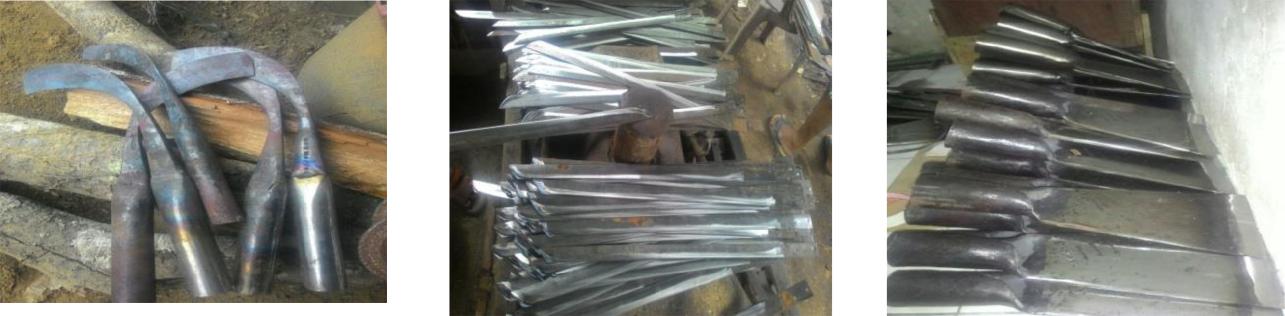 Image 1. Split RubberA rubber knife is a tool used to tap rubber. Rubber knives are designed curved following a circle of tree trunks to make it easier for rubber farmers to get rubber tree sap. This knife is used by scraping the rubber tree bark to remove the sap that comes from the rubber tree. This knife erodes the rubber tree by following the circle of tree trunks from top to bottom. The scratches will remove the sap of rubber trees that have been accommodated with a container underneath. This rubber split price is sold for IDR. 40,000.Big MacheteImage 2. Big Machete A machete is a large knife-like cutting tool. Its size much bigger than the usual knife size. A machete is longer like a sword. The thickness of the machete is much thicker than that of a sword. The length of the large machete almost equals the length of the sword around 50cm to 100cm. machetes are used to cut down wild trees that grow around community gardens. machetes are used to clean branches that disturb plantations. Besides machetes can also be used to cut the branches of plantation plants that have died. Large machete prices are sold at IDR. 80,000-120,000Dodos SawitDodos Sawit is a tool used to harvest palm fruit. The oil palm harvested using this tool is a five to ten years oil palm whose height is only around 2-3 meters. Palm dodos blades are similar to ax blades, only the difference is the position of the different knife handles. If the ax is used by swinging, then palm dodos used by stabbing. Palm dodos are used to cut the palm fronds by being stabbed so that the ready-to-harvest palm fruit that is blocked by the palm fronds can be harvested easily. Palm Dodos are sold at IDR. 160,000. after buying this tool.Image 3. of Dodos SawitEigrek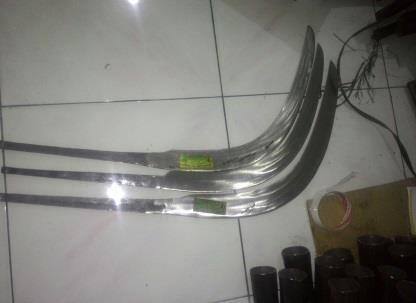 Image 4. EigrekEigrek is also a tool used to harvest palm fruit. Eigrek shape is similar to a rubber knife with a larger size. Eigrek is used to harvest oil palm fruits that are 10 years old and above that have reached heights of more than 3 meters. Like dodos, the function of Eigrek is to cut the palm fronds which is blocking the oil palm fruit that is ready to be harvested. Eigrek is also used to cut oil palm fruit to be harvested. Eigrek is sold at Rp. 300,000Hoe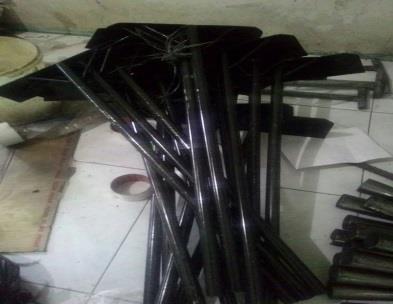 Image 5. Hoe Hoe is an agricultural tool used to cultivate land so it can be planted. Hoes are used to clear land from weeds or other plants that disturb agricultural land. Besides the hoe is also used to dig holes as a place to grow plantation crops. Farmers used to use hoes to prepare holes to be planted with plantation crops. In addition, farmers also use hoes to clear plantation land from plants that can interfere with the fertility of plantation crops. Hoes are sold at 80,000.Furnace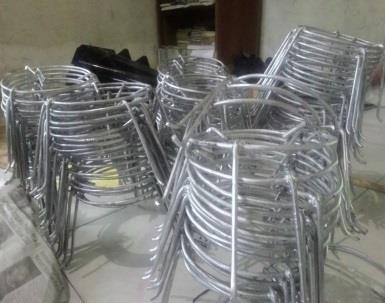 Image 6. FurnaceThe furnace is a product that is different from other farming tools. This iron product is not an agricultural tool. The stove is usually used as a tool for cooking using wood fuel. The stove is a tool used to hold a frying pan, a boiler for a water cooker. Tunggku is used as a barrier between the distance between the wood that is burned with a frying pan, or a cormorant used for cooking. The stoves are sold at Rp. 60,000.All of agricultural products produced by iron craftsmen do not have good quality. There are still some weaknesses in the production process of these products. Weaknesses of these home industry products include:1. Raw materials are not original2. Product quality is not standard (weight, sharpness, size is not the same)3. Limited Durability4. The marketing system is still traditional5. Rely on consumers come directly to buy productsThe Government's Role in Building Blacksmith Craftsman Home Industries in Rumbio Jaya District, Kampar RegencyBusiness development is the responsibility of every entrepreneur or entrepreneur who needs foresight, motivation, and creativity (Anoraga, 2007: 66). If this can be done by every entrepreneur, then the hope of being able to turn a small business into a medium scale and even become a large business can be realized. Therefore the blacksmith industry must be fostered by the government so that this business develops and can improve people's welfare.In this study, researchers want to see the role of government in fostering home industry in blacksmith craftsmen. 4 roles can be taken by local governments, namely: 1. As an entrepreneur, the local government is responsible for running a business. 2. As a coordinator, local governments can act as coordinators to create policies. 3. As a facilitator, 4. As a simulator, creating and developing businesses (Arsyad, 1999).As an entrepreneur, the local government is responsible for running a business. As a coordinator, local governments can act as coordinators to create policies. Local governments can also involve community groups in the process of gathering and evaluating economic information. As a facilitator, local governments can accelerate development through improving the attitudinal environment (behavior or culture of the people) in their area. As a simulator, local governments can stimulate the creation and development of businesses through specific actions that will influence companies to enter the area.The role of the government in fostering home industry is very important to realize the welfare of the community through economic empowerment. Increased community income, reduced unemployment will create an independent and competitive society in the global economic system. It is expected that this role can advance the blacksmith's business in Kampar District especially Rumbio District. So the products produced are of high quality and able to compete with the same products from outside the region. Besides, production results can meet the demands of the community and the private sector, especially agricultural equipment needs in Kampar Regency. To see this role following the indicators used by researchers, researchers describe the results of the study as follows.The role of an entrepreneurTo see the role of the government in fostering entrepreneurship, which is responsible for conducting business is to help this business continue to grow. The official program does not regulate how to run a business. There is no policy on how to run a blacksmith industry. This industry is a cottage industry (home industry) which is run by the community individually or in the form of business entities. The business carried out is carried out by the craftsmen themselves, both in purchasing raw materials and marketing the products made.The blacksmith's business is a business that is engaged in the private sector which is run by individuals and business entities that have been for generations. The government does not have a blacksmith business, so this business is not run by the government. The role of the government, in this case, is expected to be able to assist so that this business continues to grow. For example with training on how to use capital, bookkeeping and business administration systems, and provide venture capital.The explanation above can show that the government has no role in running a blacksmith business. Because this business is a home industry run by individuals and business entities. The results of observations made by researchers in the field that the business carried out by blacksmiths are carried out like other home industry businesses. The equipment made is traditional, namely other agricultural tools which are then marketed in the traditional market. But some are sold to containers to be sold to other areas outside Kampar Regency.The government is not responsible for running a home industry business such as a blacksmith craftsman. But the government can carry out business development by providing guidance and assistance. For example, by promoting a product in the form of an exhibition. Assistance in improving product quality, so craftsmen can explain how to make equipment so that it attracts the attention of consumers.The role of coordinatorIn developing the home industry, the government acts as a coordinator by making policies. The policy aims at making the home industry continue to grow, for example by making regional regulations regarding blacksmith product standards. Then make a regional regulation so that the private sector or companies in the plantation sector use equipment produced by the blacksmith craftsman home industry.The role of the government as the coordinator or policy maker is found that no policy regulates development policies or guidance for blacksmith craftsmen. However, only technical assistance and guidance was provided. The head of the home industry department and the workforce of Kampar Regency admitted that guidance and assistance had been carried out in collaboration with members of the Riau Province Parlementary. Through the aspiration fund program.Society needs the role of government in policy-making, especially in marketing the products of blacksmith craftsmen. Besides, the community is also in need of assistance in the supply of quality raw materials so that the products are no less competitive with foreign products. Government attention is needed through policies that are the basis for the government to assist in the form of capital, helping product marketing by collaborating with companies. So that our products are not only bought by agents and then sold in the market but also marketed through business industries in the Kampar Regency.The role of facilitatorThis role as a facilitator is important to accelerate industrial development in both behavior and the environment. In this case, the government can conduct training and assessment to increase the understanding and expertise of craftsmen to produce quality products. The use of good raw materials, the formation of cooperatives. Besides, it can assist in the form of equipment, the physical construction of workplaces and construction of iron waste disposal bins from the blacksmith industry.The role of government in developing business both physically and environmentally has not yet played a role. Whether or not a blacksmith industry develops depends on the seriousness of the blacksmith owner or craftsman. While craftsmen need the help of equipment or machines used for pumping, and business capital assistance. The development of government business only provides assistance and training. Besides Kampar district has an integrated service center by providing consultants in the field of production, marketing consultants to foster small and medium businesses.The equipment used in this industry is very simple, the craftsmen desperately need government assistance in developing business in the form of equipment and capital assistance. This business development can increase the income of the community not only craftsmen but also sellers of handicraft products. The equipment made or products are agricultural or plantation tools such as hoes, machetes, axes.The role as a stimulatorThe role of a stimulator is to create and develop business through specific actions that affect the company to enter and develop a business. The role of the government, in this case, can be done by convincing private parties engaged in plantations by using iron equipment to use the results of the production of blacksmith craftsmen in Kampar Regency, especially in Rumbi Jaya sub-district. Collaborating with private parties to play a role in providing raw materials, training and providing business capital through company assistance sourced from social corporate responsibility (CSR) funds.The results of interviews with the head of the industry and labor department of the Kampar district revealed that the government had opened opportunities for cooperation with outsiders, one of which was Krakatau steel. The cooperation is in the form of providing iron raw materials used for the production of blacksmith craftsmen. But until now only limited exploration. The observation results in the field showed that there were no raw materials from the company. signing of the cooperation contract until the time the research was conducted has not been carried out by both parties.Highly needed quality raw materials so that the product is no less competitive with products from outside. But the drawback is the large capital, if good raw materials are brought from outside, of course, the price is expensive and the product is also expensive. While those who use the product are only ordinary farmers. Therefore, the government can explore cooperation with plantation companies in the Kampar regency to use plantation ties from blacksmith craftsmen products in Kampar Regency specifically in Rumbio Jaya District.3. Analysis of the Government's Role in Developing Blacksmith Craftsmen Home Industries in Rumbio Jaya District, Kampar RegencyFrom the research discussion, it can be seen that the role of the government in the Development of the Blacksmith Craftsman Industry in Rumbio Jaya District, Kampar Regency) as a coordinator, as a facilitator, and as a stimulator.1. Role as a Coordinator, the results of the study note that there is no policy issued by the government in the development of home industries specifically for blacksmith craftsmen. But the government can carry out this role by making policies in the form of regional regulations on home industries which contain about industrial development including blacksmith craftsmen. And issued a policy that every company in Kampar Regency is recommended to use agricultural equipment from the results of blacksmith craftsmen. Thus the craftsmen community has no difficulty in marketing products so that this business continues to grow and can increase people's income.2. As a facilitator by accelerating development in the field of business development such as the construction of marketing venues, the provision of industrial facilities as well as providing investment assistance and business capital. The construction of physical facilities is needed as a place of business including the production market. So that there is a convenience for prospective buyers to get agricultural equipment from the craftsman3. As a stimulator through actions affecting the company's entry. This role can be done by the government by offering products to companies and providing raw materials for manufacturing equipment.Researchers found another role that can be performed by the government, namely the role as a Mediator, the role as a mediator is a role in business development by collaborating with companies in the supply of raw materials and marketing blacksmith craftsman products. Of course, this role must be supported by government policy. Besides, the low quality of the blacksmith's business products causes the company to use more production from outside areas, in addition to the difficulty of marketing production, causing business owners to market products traditionally.4. Inhibiting factors of the Government in the Development of Home-Based Craftsmen of Blacksmith Craftsmen in Rumbio Jaya District, Kampar RegencyFrom the above research, it can be seen that there are several obstacles faced by the government in developing a particular blacksmith's home industry. Among the obstacles are:1. Obstacles in financing. In developing this business the role of the government depends on the budget. If a development program is proposed but the budget item is not available then this will certainly be a barrier.2. Barriers because no regulations are governing the development of blacksmith businesses.3. Barriers because the quality of the product is still low so that it still loses quality with the same product from other regions. this is caused by lack of quality raw materials and human resources.4. Barriers in terms of marketing, there has been no effort from the government or private parties to assist in marketing the product.ConclusionsBased on these results, it can be concluded that the government plays a role in fostering the blacksmith craftsman home industry in Rumbio Jaya District, Kampar Regency. The role that can be done by the government is the role as a coordinator with policymaking, the role as a facilitator through business development both behavior and environment, the role in the field of stimulator by opening investment opportunities for companies. The other role that can be carried out by the government based on the findings of researchers is the role of a mediator by collaborating with the private sector. This collaboration can be in the form of supplying raw materials and marketing craftsman products. And cooperate with the banking sector, especially in the provision of venture capital.Government obstacles in the fostering of a blacksmith craftsman home industry in Rumbio Jaya District of Kampar Regency can be stated as follows: Obstacles in financing; Obstacles because there are no regulations governing the development of blacksmith businesses; Barriers due to the low quality of production; And marketing constraints so that production only reaches the needs of traditional farmers whose distribution is only in Kampar Regency.The suggestions in this study are as follows: It is expected that the government and the private sector can provide venture capital to blacksmith craftsmen and physical assistance in the form of facilities and production sites; Local regulations need to be made regarding the development of the blacksmith industry both the supply of raw materials, procedures for assistance and training and product marketing; Need to improve the quality of special resources for workers or blacksmith craftsmen by providing training and assistance by the government; Provision of special markets for marketing the products of blacksmith craftsmen.Ahmad, P., Yusof, F., & Abdullah, F. (2013). Local Economic Growth and Community Sustainability. Procedia - Social and Behavioral Sciences. https://doi.org/10.1016/j.sbspro.2013.07.217Ajeni, N. (2014). Analisis Pendapatan Tenaga Kerja Pada Usaha Pandai BEsi Tradisional di Kecamatan Kuala Kabupaten Nagan Ray. Universitas Teuku Umar Meulaboh.Arsyad, L. (1999). Pengantar Perencanaan dan Pembangunan Ekonomi. Yogyakarta: BPFE.Hendri, O., Adinugraha, H., & Astuti, S. D. (2017). Emotikonik Islami: Menuju Branding Produk Halal (Suatu Agenda Penelitian). FSH UNSIQ PROCEEDING SERIES: On Islamic Studies, Sharia and Law Vol. 1, Desember 2017: 125-152; e-ISSN: 2614-2821.Ndraha, T. (2010). Metodologi Ilmu Pemerintahan. Jakarta: Rineka Cipta.Pangemanan, S. A., & Walukow, I. M. (2018). Marketing Strategy Analysis for Small and Medium Scale Business Enterprise (SMEs) for Home Industry Furniture in Leilem, the Regency of Minahasa. Journal of Physics: Conference Series. https://doi.org/10.1088/1742-6596/953/1/012033Park, S., & Neal, D. R. (2012). A New Wave of Government Information Management: The Development of a Function-Based Classification Structure in a Canadian Government Organization. Journal of Library Metadata. https://doi.org/10.1080/19386389.2012.652569Rahman, F. (2019). Society 5.0: Konsep Peradaban Masa Depan – HMIF ITB Tech – Medium.Rasyid, M. R. (2002). Otonomi Daerah: Latar Belakang dan Masa Depannya. Desentralisasi, Demokratisasi & Akuntabilitas Pemerintah Daerah, Jakarta.Rhodes, R. A. W. (1996). The New Governance: Governing without Government. Political Studies. https://doi.org/10.1111/j.1467-9248.1996.tb01747.xSandy, I. (1990). Republik Indonesia Geografi Regional. Jakarta: Puri Margasari.Soekanto, S. (2013). Sosiologi Suatu Pengantar. Jakarta: RajaGrafindo Persada.Suherman, A. (2019). Pembinaan Aparat Desa Tentang Administrasi Desa (Desa Gerak Makmur Kecamatan Sampolawa Kabupaten Buton Selatan). Jurnal Pengabdian Kepada Masyarakat MEMBANGUN NEGERI. https://doi.org/10.35326/pkm.v1i1.50Suryadinata, L. (1999). A Year of Upheaval and Uncertainty: The Fall of Soeharto and Rise of Habibie. Southeast Asian Affairs 1999. https://doi.org/10.1355/seaa99hTambunan, T. (1999). Perkembangan Industri Skala Kecil di Indonesia. Jakarta: Salemba Empat.NoName EquipmentCapital/unit (Rp)Selling price/unit (Rp)1.Rubber knife20.00040.0002.Hugs35.00040.000-50.0003.Eigrek200.000250.000-300.0004.Great Machete60.0000-80.00080.000-120.0005.Dodos120.000160.0006.Kitchen Set45.00060.0007.Ax75.00090.0008.Machete35.00050.000Source: Field dataSource: Field dataSource: Field dataSource: Field dataSource: Field dataNoDistrictNumber of Craftsmen1.Kampar182.Kampar Kiri Hilir53.Rumbio Jaya804.Tambang5Amount108